YVEDDI Email and Telephone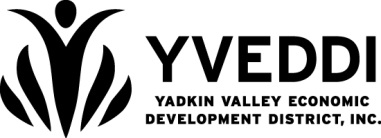 Setup or Cancellation RequestYVEDDI Email and TelephoneSetup or Cancellation RequestYVEDDI Email and TelephoneSetup or Cancellation RequestYVEDDI Email and TelephoneSetup or Cancellation RequestYVEDDI Email and TelephoneSetup or Cancellation RequestYVEDDI Email and TelephoneSetup or Cancellation RequestYVEDDI Email and TelephoneSetup or Cancellation RequestYVEDDI Email and TelephoneSetup or Cancellation RequestYVEDDI Email and TelephoneSetup or Cancellation RequestYVEDDI Email and TelephoneSetup or Cancellation RequestYVEDDI Email and TelephoneSetup or Cancellation RequestYVEDDI Email and TelephoneSetup or Cancellation RequestProcedure: Use this form for employees who need email or telephone setup or termination.  After form completion, submit to the Communication’s Specialist (CS) for processing. CS will email form to the agency IT Provider for email setup or termination.  CS will direct manage telephone and voicemail setup or termination.  The Head Start and Transportation programs may have an alternate process as applicable.(Please print)Procedure: Use this form for employees who need email or telephone setup or termination.  After form completion, submit to the Communication’s Specialist (CS) for processing. CS will email form to the agency IT Provider for email setup or termination.  CS will direct manage telephone and voicemail setup or termination.  The Head Start and Transportation programs may have an alternate process as applicable.(Please print)Procedure: Use this form for employees who need email or telephone setup or termination.  After form completion, submit to the Communication’s Specialist (CS) for processing. CS will email form to the agency IT Provider for email setup or termination.  CS will direct manage telephone and voicemail setup or termination.  The Head Start and Transportation programs may have an alternate process as applicable.(Please print)Procedure: Use this form for employees who need email or telephone setup or termination.  After form completion, submit to the Communication’s Specialist (CS) for processing. CS will email form to the agency IT Provider for email setup or termination.  CS will direct manage telephone and voicemail setup or termination.  The Head Start and Transportation programs may have an alternate process as applicable.(Please print)Procedure: Use this form for employees who need email or telephone setup or termination.  After form completion, submit to the Communication’s Specialist (CS) for processing. CS will email form to the agency IT Provider for email setup or termination.  CS will direct manage telephone and voicemail setup or termination.  The Head Start and Transportation programs may have an alternate process as applicable.(Please print)Procedure: Use this form for employees who need email or telephone setup or termination.  After form completion, submit to the Communication’s Specialist (CS) for processing. CS will email form to the agency IT Provider for email setup or termination.  CS will direct manage telephone and voicemail setup or termination.  The Head Start and Transportation programs may have an alternate process as applicable.(Please print)Procedure: Use this form for employees who need email or telephone setup or termination.  After form completion, submit to the Communication’s Specialist (CS) for processing. CS will email form to the agency IT Provider for email setup or termination.  CS will direct manage telephone and voicemail setup or termination.  The Head Start and Transportation programs may have an alternate process as applicable.(Please print)Procedure: Use this form for employees who need email or telephone setup or termination.  After form completion, submit to the Communication’s Specialist (CS) for processing. CS will email form to the agency IT Provider for email setup or termination.  CS will direct manage telephone and voicemail setup or termination.  The Head Start and Transportation programs may have an alternate process as applicable.(Please print)Procedure: Use this form for employees who need email or telephone setup or termination.  After form completion, submit to the Communication’s Specialist (CS) for processing. CS will email form to the agency IT Provider for email setup or termination.  CS will direct manage telephone and voicemail setup or termination.  The Head Start and Transportation programs may have an alternate process as applicable.(Please print)Procedure: Use this form for employees who need email or telephone setup or termination.  After form completion, submit to the Communication’s Specialist (CS) for processing. CS will email form to the agency IT Provider for email setup or termination.  CS will direct manage telephone and voicemail setup or termination.  The Head Start and Transportation programs may have an alternate process as applicable.(Please print)Procedure: Use this form for employees who need email or telephone setup or termination.  After form completion, submit to the Communication’s Specialist (CS) for processing. CS will email form to the agency IT Provider for email setup or termination.  CS will direct manage telephone and voicemail setup or termination.  The Head Start and Transportation programs may have an alternate process as applicable.(Please print)Procedure: Use this form for employees who need email or telephone setup or termination.  After form completion, submit to the Communication’s Specialist (CS) for processing. CS will email form to the agency IT Provider for email setup or termination.  CS will direct manage telephone and voicemail setup or termination.  The Head Start and Transportation programs may have an alternate process as applicable.(Please print)Employee’s Name(include middle initial)Employee’s Name(include middle initial)Employee’s Name(include middle initial)Employee’s Name(include middle initial)Employee’s Name(include middle initial)Jane K. DoeJane K. DoeJane K. DoeJane K. DoeJane K. DoeJane K. DoeJane K. DoeTitleTitleTitleTitleTitleProgramProgramSupervisorSupervisorSupervisorSupervisorSupervisorSupervisors EmailSupervisors EmailSupervisors EmailSupervisors EmailNew Hire Setup (This employee needs the following setup/changed)New Hire Setup (This employee needs the following setup/changed)New Hire Setup (This employee needs the following setup/changed)New Hire Setup (This employee needs the following setup/changed)New Hire Setup (This employee needs the following setup/changed)New Hire Setup (This employee needs the following setup/changed)New Hire Setup (This employee needs the following setup/changed)New Hire Setup (This employee needs the following setup/changed)New Hire Setup (This employee needs the following setup/changed)New Hire Setup (This employee needs the following setup/changed)New Hire Setup (This employee needs the following setup/changed)Start DateStart DateStart DateResources NeededResources NeededResources NeededResources NeededResources Needed Email Phone Number and Ext.:       AccountMate ChildPlus Billing & Payroll Human Resources Ops MGR Admin Other       Other       Other       Email Phone Number and Ext.:       AccountMate ChildPlus Billing & Payroll Human Resources Ops MGR Admin Other       Other       Other       Email Phone Number and Ext.:       AccountMate ChildPlus Billing & Payroll Human Resources Ops MGR Admin Other       Other       Other       Email Phone Number and Ext.:       AccountMate ChildPlus Billing & Payroll Human Resources Ops MGR Admin Other       Other       Other       Email Phone Number and Ext.:       AccountMate ChildPlus Billing & Payroll Human Resources Ops MGR Admin Other       Other       Other       Email Phone Number and Ext.:       AccountMate ChildPlus Billing & Payroll Human Resources Ops MGR Admin Other       Other       Other       Email Phone Number and Ext.:       AccountMate ChildPlus Billing & Payroll Human Resources Ops MGR Admin Other       Other       Other       Base (MS WORD, Excel, Outlook, Adobe Reader, Power Point, Publisher Color Printer B/W Printer Copier Access (Sharp)Website Login     Staff        Management Door Code (District Office employees or management only) Other       Other       Other       Other       Base (MS WORD, Excel, Outlook, Adobe Reader, Power Point, Publisher Color Printer B/W Printer Copier Access (Sharp)Website Login     Staff        Management Door Code (District Office employees or management only) Other       Other       Other       Other       Base (MS WORD, Excel, Outlook, Adobe Reader, Power Point, Publisher Color Printer B/W Printer Copier Access (Sharp)Website Login     Staff        Management Door Code (District Office employees or management only) Other       Other       Other       Other       Base (MS WORD, Excel, Outlook, Adobe Reader, Power Point, Publisher Color Printer B/W Printer Copier Access (Sharp)Website Login     Staff        Management Door Code (District Office employees or management only) Other       Other       Other       Other       Base (MS WORD, Excel, Outlook, Adobe Reader, Power Point, Publisher Color Printer B/W Printer Copier Access (Sharp)Website Login     Staff        Management Door Code (District Office employees or management only) Other       Other       Other       Other      Cancellation/Change Request 
(This employee is no longer employed at YVEDDI. Please remove/change the following)Cancellation/Change Request 
(This employee is no longer employed at YVEDDI. Please remove/change the following)Cancellation/Change Request 
(This employee is no longer employed at YVEDDI. Please remove/change the following)Cancellation/Change Request 
(This employee is no longer employed at YVEDDI. Please remove/change the following)Cancellation/Change Request 
(This employee is no longer employed at YVEDDI. Please remove/change the following)Cancellation/Change Request 
(This employee is no longer employed at YVEDDI. Please remove/change the following)Cancellation/Change Request 
(This employee is no longer employed at YVEDDI. Please remove/change the following)Cancellation/Change Request 
(This employee is no longer employed at YVEDDI. Please remove/change the following)Cancellation/Change Request 
(This employee is no longer employed at YVEDDI. Please remove/change the following)Cancellation/Change Request 
(This employee is no longer employed at YVEDDI. Please remove/change the following)Cancellation/Change Request 
(This employee is no longer employed at YVEDDI. Please remove/change the following)Exit/Effective DateExit/Effective DateExit/Effective DateExit/Effective DateExit/Effective Date Forward Email to:       Delete Email:      Phone Number and Ext.:       AccountMate ChildPlus Billing & Payroll Human Resources Ops MGR Admin Other       Forward Email to:       Delete Email:      Phone Number and Ext.:       AccountMate ChildPlus Billing & Payroll Human Resources Ops MGR Admin Other       Forward Email to:       Delete Email:      Phone Number and Ext.:       AccountMate ChildPlus Billing & Payroll Human Resources Ops MGR Admin Other       Forward Email to:       Delete Email:      Phone Number and Ext.:       AccountMate ChildPlus Billing & Payroll Human Resources Ops MGR Admin Other       Forward Email to:       Delete Email:      Phone Number and Ext.:       AccountMate ChildPlus Billing & Payroll Human Resources Ops MGR Admin Other       Forward Email to:       Delete Email:      Phone Number and Ext.:       AccountMate ChildPlus Billing & Payroll Human Resources Ops MGR Admin Other       Forward Email to:       Delete Email:      Phone Number and Ext.:       AccountMate ChildPlus Billing & Payroll Human Resources Ops MGR Admin Other       Forward Email to:       Delete Email:      Phone Number and Ext.:       AccountMate ChildPlus Billing & Payroll Human Resources Ops MGR Admin Other       Forward Email to:       Delete Email:      Phone Number and Ext.:       AccountMate ChildPlus Billing & Payroll Human Resources Ops MGR Admin Other       Forward Email to:       Delete Email:      Phone Number and Ext.:       AccountMate ChildPlus Billing & Payroll Human Resources Ops MGR Admin Other       Forward Email to:       Delete Email:      Phone Number and Ext.:       AccountMate ChildPlus Billing & Payroll Human Resources Ops MGR Admin Other       Forward Email to:       Delete Email:      Phone Number and Ext.:       AccountMate ChildPlus Billing & Payroll Human Resources Ops MGR Admin Other      CommentsCommentsAdmin/IT Use OnlyAdmin/IT Use OnlyAdmin/IT Use OnlyAdmin/IT Use OnlyAdmin/IT Use OnlyAdmin/IT Use OnlyAdmin/IT Use OnlyAdmin/IT Use OnlyAdmin/IT Use OnlyAdmin/IT Use OnlyAdmin/IT Use OnlyAdmin/IT Use OnlyCompleted DateCompleted DateCompleted DateCompleted DateCompleted ByCompleted ByCompleted By